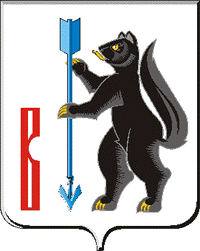 АДМИНИСТРАЦИЯГОРОДСКОГО ОКРУГА ВЕРХОТУРСКИЙП О С Т А Н О В Л Е Н И Еот 06.11.2015г №  995                          г. ВерхотурьеОб утверждении Порядка формирования, утверждения и ведения планов закупок товаров, работ, услуг для обеспечения муниципальных нужд   городского округа Верхотурский	 В соответствии  с частью 5 статьи 17   Федерального закона от 05 апреля 2013 года № 44-ФЗ «О контрактной системе в сфере закупок товаров, работ, услуг, для обеспечения государственных и муниципальных нужд»,  Постановлением Правительства  Российской Федерации  от  21  ноября 2013 года № 1043 «О требованиях к формированию, утверждению и ведению планов закупок товаров, работ, услуг  для обеспечения нужд  субъекта Российской  Федерации и муниципальных нужд, а также  требованиях  к форме планов закупок товаров, работ, услуг», в целях  повышения эффективности и результативности осуществления закупок товаров, работ, услуг для муниципальных нужд городского округа Верхотурский, руководствуясь статьей 26 Устава  городского округа Верхотурский, ПОСТАНОВЛЯЮ:   1. Утвердить   Порядок формирования, утверждения и ведения планов закупок товаров, работ, услуг для обеспечения муниципальных нужд   городского округа Верхотурский (прилагается). 2. Настоящее  постановление  вступает в силу с 01 января 2016 года, за исключением  пункта 2, который вступает в силу со дня принятия настоящего постановления. 3.  Опубликовать настоящее постановление в Информационном бюллетене «Верхотурская неделя» и разместить на официальном сайте  городского округа Верхотурский.           4. Контроль исполнения  настоящего постановления оставляю за собой.И.о.главы Администрациигородского округа Верхотурский 	                                        	           А.В.Храмцов                                                                                                             УТВЕРЖДЕНО                                                                                                 постановлением Администрации   городского   округа Верхотурский  от 06.11.2015 № 995«Об утверждении Порядка формирования, утверждения и ведения планов закупок товаров, работ, услуг для обеспечения муниципальных нужд Администрации  городского округа Верхотурский»Порядокформирования, утверждения и ведения планов закупок товаров, работ, услуг для обеспечения муниципальных нужд    городского округа Верхотурский1. Настоящий Порядок разработан в соответствии с частью 5 статьи 17 Федерального закона от 05 апреля 2013 года № 44-ФЗ «О контрактной системе в сфере закупок товаров, работ, услуг для обеспечения государственных и муниципальных нужд» (далее - Федеральный закон о контрактной системе), Постановлением Правительства  Российской Федерации  от  21  ноября 2013 года № 1043 «О требованиях к формированию, утверждению и ведению планов закупок товаров, работ, услуг  для обеспечения нужд  субъекта Российской Федерации и муниципальных нужд, а также требованиях к форме планов закупок товаров, работ, услуг» и устанавливает процедуру формирования, утверждения и ведения планов закупок, товаров, работ, услуг для обеспечения муниципальных нужд городского округа Верхотурский.          2.  Планы закупок утверждаются в течение 10 рабочих дней:          2.1. муниципальными  заказчиками, действующими от  имени городского округа Верхотурский (далее- муниципальные заказчики), - после доведения до соответствующего муниципального заказчика объема прав в денежном выражении на принятие и (или) исполнение обязательств в соответствии с бюджетным законодательством Российской Федерации;          2.2. бюджетными учреждениями, созданными в городском округе Верхотурский, за исключением  закупок, осуществляемых  в соответствии с частями 2 и 6 статьи 15 Федерального закона, - после утверждения планов финансово- хозяйственной деятельности;          2.3. автономными  учреждениями, созданными в городском округе Верхотурский, муниципальными унитарными  предприятиями, в случае, предусмотренном часть 4 статьи 15 Федерального закона,- после заключения соглашения о предоставлении субсидий на осуществление капитальных вложений в объекты капитального строительства муниципальной собственности или  приобретение объектов недвижимого имущества в муниципальную собственность (далее- субсидии на  осуществление капитальных вложений). При этом в план закупок  включается только закупки, которые  планируются осуществлять за счет  субсидий на осуществление капитальных вложений;          2.4. бюджетными, автономными  учреждениями, созданными в городском округе Верхотурский, муниципальными унитарными предприятиями, осуществляющими закупками в рамках  переданных им  органами местного  самоуправления  городского округа Верхотурский полномочий муниципального заказчика по заключению и исполнению от имени городского округа Верхотурский муниципальных контрактов от лица указанных органов, в случаях, предусмотренных часть 6 статьи 15 Федерального закона,- со дня доведения на соответствующий лицевой счет по  переданным полномочиям объема прав в денежном выражении на принятие (или) исполнение обязательств в соответствии с бюджетным законодательством Российской Федерации.          3. Планы закупок для обеспечения муниципальных нужд формируются лицами, указанными в пункте 2 настоящего  Порядка, на очередной финансовый год и плановый период, с учетом следующих положений:	3.1. муниципальные заказчики в сроки, установленными  главными распорядителями  средств местного бюджета (далее- главные распорядители), но не позднее  15 октября  2016 года, и по следующие года в текущем периоде:	3.1.1. формируют планы закупок исходя из целей осуществления закупок, определенных с учетом  положения статьи 13 Федерального закона, и предоставляют их  не позднее 15 октября  2016 года и по следующие года  в текущем периоде главными  распорядителями для формирования на их основании в соответствии с бюджетным законодательством Российской Федерации обоснований бюджетных ассигнований на осуществление закупок;	3.1.2.корректируют при необходимости по согласованию с главными распорядителями планы закупок в процессе составления проектов бюджетных средств и  предоставления главными распорядителями  при  составлении проекта решения о бюджете обоснований бюджетных ассигнований на осуществление закупок в соответствии с бюджетным законодательством Российской Федерации;	3.1.3.  при необходимости уточняют сформированные планы закупок, после их уточнения и доведения до муниципального заказчика объема прав в денежном выражении на принятие и (или) исполнение обязательств в соответствии с бюджетным законодательством Российской Федерации утверждают  в сроки, установленные  пунктом 2 настоящего Порядка, сформированные планы закупок и уведомляют об этом главного распорядителя;	3.2. учреждения, указанные в подпункте 2.2. пункта 2 настоящего  Порядка, в сроки, установленные органами, осуществляющими функции и полномочия их учредителя, не позднее 15 октября 2016 года и последующие года в текущем периоде:	3.2.1. формируют планы при планировании в соответствии с законодательством Российской Федерации  их финансово- хозяйственной деятельности и предоставляют их не позднее 15 октября 2016 года  и последующие года в текущем периоде органам, осуществляющим функции и полномочия их учредителя, для учета при формировании обоснований бюджетных  ассигнований в соответствии с бюджетным законодательством Российской Федерации; 	3.2.2.корректируют при необходимости по согласованию с органами, осуществляющими функции и полномочия их учредителя, планы закупок в процессе составления проектов планов их финансово- хозяйственной деятельности и  предоставления в соответствии бюджетным  законодательством Российской Федерации обоснований  бюджетных ассигнований;	3.2.3. при необходимости уточняют планы закупок, после их уточнения и утверждения планов финансово- хозяйственной деятельности утверждают в сроки, установленные пунктом 2 настоящего Порядка, сформированные планы закупок и уведомляют об этом орган, осуществляющий функции и полномочия их учредителя;	3.3. юридические лица, указанные в подпункте 2.3. пункта настоящего Порядка:	3.3.1. формируют планы закупок в сроки, установленные главными распорядителями, не позднее 10 рабочих дней после принятия решений (согласования проектов решений) о предоставлении субсидий на осуществление капитальных вложений;	3.3.2. уточняют при необходимости планы закупок, после их уточнения и заключения соглашений о предоставлении субсидий на осуществление капитальных вложений в сроки, установленные пунктом 2 настоящего Порядка, планы закупок;	3.4.юридические лица, указанные в подпункте 2.4. пункта 2 настоящего Порядка:	3.4.1. формируют планы закупок в сроки, установленными  главными распорядителями, не позднее 10 рабочих  дней после принятия решений (согласования проектов решений) о подготовке и реализации бюджетных инвестиций в объекты капитального строительства муниципальной собственности  городского округа Верхотурский или приобретении объектов недвижимого имущества в муниципальную собственность городского округа Верхотурский.	3.4.2. уточняют при необходимости планы закупок, после их уточнения и доведения на соответствующий лицевой счет по переданным полномочиям объема прав  в денежном выражении на принятие и (или)  исполнение обязательств в соответствии с бюджетным законодательствам Российской Федерации утверждают в сроки , установленные пунктом 2  настоящего Порядка, планы закупок.	4. План закупок на очередной финансовый год и плановый период разрабатывается путем изменения параметров очередного года и первого года планового периода утвержденного плана закупок и добавления к ним параметров второго года планового периода.	5. Планы закупок формируются на срок, на который составляется решение  Думы городского округа Верхотурский о местном бюджете.	6. В  планы закупок  муниципальных заказчик в соответствии с бюджетным законодательством  Российской Федерации, а также в планы закупок юридических лиц, указанных в подпунктах 2.2. и 2.3.  пункта 2 настоящего Порядка, включается информация о закупках, осуществление которых  планируется по истечению планового периода. В этом случае информация вносится в планы закупок  на весь  срок планируемых закупок.	7.Лица, указанные в пункте 2 настоящего Порядка, ведут  планы закупок в соответствии с  положениями  Федерального закона и настоящим Порядком. Основаниями для  внесения изменений в утвержденные планы закупок в случае необходимости являются:	7.1. приведения планов закупок в соответствии с утвержденными изменениями целей осуществления закупок, определенных с учетом положения статьи 13 Федерального закона и установленных в соответствии со статьей 19 Федерального закона требований к закупаемым товарам, работам, услугам (в том числе предельной цены товаров, работ, услуг) и нормативных затрат на обеспечение функций муниципальных органов и подведомственных им казенных учреждений;	7.2. приведение планов закупок  в соответствии  с решением  Думы городского округа Верхотурский о внесении  изменений  в решение о местном бюджете на текущий финансовый год и плановый период;	7.3. реализация федеральных законов, решений, поручений, указаний Президента Российской Федерации, решений, поручений Правительства Российской Федерации, решений, поручений Правительства Российской Федерации, законов Свердловской области, решений,  поручений Правительства Свердловской области, муниципальных правовых актов городского округа Верхотурский, которые приняты после утверждения планов закупок и не приводят к изменению объектов бюджетных ассигнований, утвержденных решением Думы городского округа Верхотурский о местном бюджете;	7.4. реализация решения, принятого муниципальным заказчиком или юридическим лицом по итогам обязательного обсуждения закупок.	7.5. использование в соответствии с законодательством Российской Федерации экономии, полученной при осуществлении закупок; 	7.6. выдача предписания органами контроля, определенными статьей 99 Федерального закона, в том числе об аннулировании процедуры определения поставщиков (подрядчиков, исполнителей);	7.7. изменение сроков  и (или) периодичности приобретения товаров, выполнения работ, оказания услуг;	7.8. возникновение иных существенных обстоятельств, предвидеть  которые на дату утверждения плана закупок  было невозможно.	8. В план закупок  включается информация о закупках, извещение об осуществлении которых планируется разместить либо  приглашение   принять  участие в определение поставщика (подрядчика, исполнителя), в которых планируется направить в установленных Федеральным законом случаях в очередном финансовом году и (или) плановым периодом, а также информациях о закупках у единственного поставщика (подрядчика, исполнителя), контракты с которым планируются к заключению в течение указанного периода.	9. План закупок содержит приложения, содержащие обоснования по каждому  объекту или объектам закупки, подготовленные в порядке, установленном Правительством Российской Федерации в соответствии с частью 7 статьи 18 Федерального закона.	10. Формирование, утверждение и ведение планов закупок юридическим лицами, указанными в подпункте 2.4. пункта 2 настоящего Порядка, осуществляются от лица органов местного  самоуправления городского округа Верхотурский, передавших этим лицам полномочия муниципального заказчика.